 Муниципальное общеобразовательное учреждение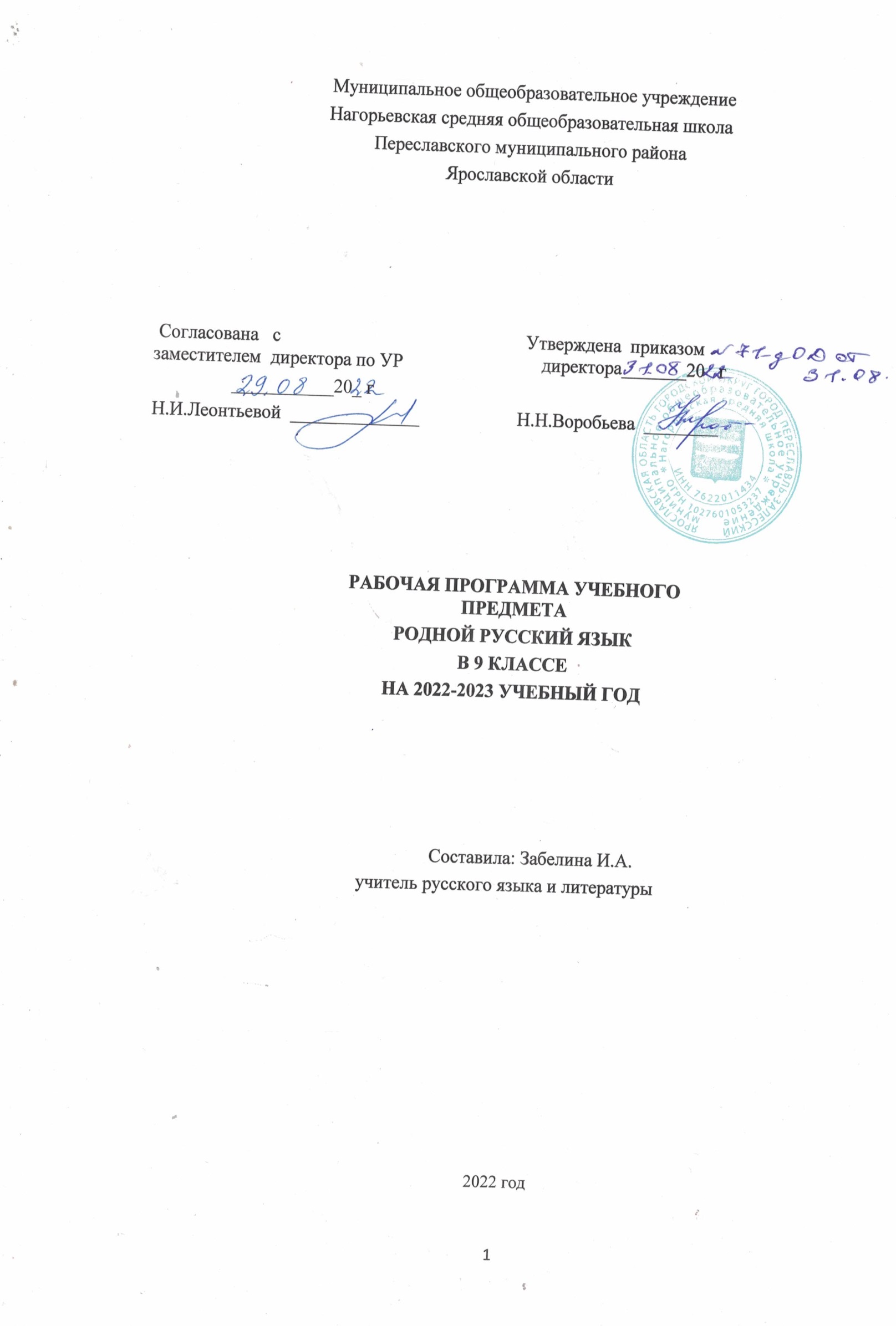 Нагорьевская средняя общеобразовательная школаПереславского муниципального районаЯрославской области Согласована   с                                                     Утверждена  приказом заместителем  директора по УР                              директора_______20   г                 ___________20_ гН.И.Леонтьевой  ______________                     Н.Н.Воробьева  ________          РАБОЧАЯ ПРОГРАММА УЧЕБНОГО ПРЕДМЕТАРОДНОЙ РУССКИЙ ЯЗЫКВ 9 КЛАССЕНА 2022-2023 УЧЕБНЫЙ ГОД           Составила: Забелина И.А. учитель русского языка и литературы2022 годРАБОЧАЯ ПРОГРАММА ПО УЧЕБНОМУ ПРЕДМЕТУ«РОДНОЙ ЯЗЫК (РУССКИЙ)». 9 КЛАССПОЯСНИТЕЛЬНАЯ ЗАПИСКАРабочая программа по учебному предмету «Родной язык (русский)» разработана на основе следующих нормативно-методических материалов:Федеральный государственный образовательный стандарт основного общего образования (Приказ Минобрнауки России от 17.12.2010 N 1897 (ред. от 31.12.2015) «Об утверждении федерального государственного образовательного стандарта основного общего образования»1 (Зарегистрировано в Минюсте России 01.02.2011 N 19644).Основная образовательная программа основного общего образования …. (утверждена приказом директора №…от ..)Локальный акт образовательной организации «Положение о рабочей программе» (утвержден приказом директора №…..от….).Локальный акт образовательной организации «Положение о системе оценки достижения планируемых результатов освоения ООП СОО» (утвержден приказом директора №…..от….).Программа ориентирована на использование учебного пособия «Русский родной язык. 9 класс»: учебное пособие для общеобразоват. организаций / О.М. Александрова и др. – М.: Просвещение, 2018 (издательство «Просвещение» входит в перечень издательств, чьи пособия допущены к использованию в образовательном процессе (Приказ Министерства образования и науки РФ от 09.06.2016 № 699 «Об утверждении перечня организаций, осуществляющих выпуск учебных пособий, которые допускаются к использованию при реализации имеющих государственную аккредитацию образовательных программ начального общего, основного общего, среднего общего образования))При составлении программы были учтены рекомендации Примерной программы по учебному предмету «Русский родной язык» для образовательных организаций, реализующих программы основного общего образования , размещенной на сайте http://fgosreestr.ru/registry/primernaya- rabochaya-programma-po-uchebnomu-predmetu-russkij-rodnoj-yazyk-dlya-obshheobrazovatelnyh- organizatsij-5-9-klassov/Количество часов: 17 чИзучение предметной области «Русский язык и литература», в которую входит учебный предмет «Русский язык», - языка как знаковой системы, лежащей в основе человеческого общения, формирования российской гражданской, этнической и социальной идентичности, позволяющей понимать, быть понятым, выражать внутренний мир человека, в том числе при помощи альтернативных средств коммуникации, должно обеспечить:включение в культурно-языковое поле русской и общечеловеческой культуры, воспитание ценностного отношения к русскому языку как носителю культуры, как государственному языку Российской Федерации, языку межнационального общения народов России;осознание тесной связи между языковым, литературным, интеллектуальным, духовно-нравственным развитием личности и ее социальным ростом;приобщение к российскому литературному наследию и через него - к сокровищам отечественной и мировой культуры; формирование причастности к национальным свершениям, традициям и осознание исторической преемственности поколений;обогащение активного и потенциального словарного запаса, развитие культуры владения русским литературным языком во всей полноте его функциональных возможностей в соответствии с нормами устной и письменной речи, правилами русского речевого этикета;получение знаний о русском языке как системе и как развивающемся явлении, о его уровнях и единицах, о закономерностях его функционирования, освоение базовыхпонятий лингвистики, формирование аналитических умений в отношении языковых единиц и текстов разных функционально-смысловых типов и жанров.1) ПЛАНИРУЕМЫЕ РЕЗУЛЬТАТЫ ОСВОЕНИЯ УЧЕБНОГО ПРЕДМЕТА«РОДНОЙ ЯЗЫК (РУССКИЙ)»Личностные результаты освоения учебного предмета «Родной язык (русский)»Метапредметные результаты освоения учебного предмета «Родной язык (русский)»умение самостоятельно определять цели своего обучения, ставить и формулировать для себя новые задачи в учебе и познавательной деятельности, развивать мотивы и интересы своейпознавательной деятельности;умение самостоятельно планировать пути достижения целей, в том числе альтернативные, осознанно выбирать наиболее эффективные способы решения учебных и познавательных задач;умение соотносить свои действия с планируемыми результатами, осуществлять контроль своей деятельности в процессе достижения результата, определять способы действий в рамках предложенных условий и требований, корректировать свои действия в соответствии с изменяющейся ситуацией;умение оценивать правильность выполнения учебной задачи, собственные возможности ее решения;владение основами самоконтроля, самооценки, принятия решений и осуществления осознанного выбора в учебной и познавательной деятельности;умение определять понятия, создавать обобщения, устанавливать аналогии, классифицировать, самостоятельно выбирать основания и критерии для классификации, устанавливать причинно-следственные связи, строить логическое рассуждение, умозаключение (индуктивное, дедуктивное и по аналогии) и делать выводы;умение создавать, применять и преобразовывать знаки и символы, модели и схемы для решения учебных и познавательных задач;смысловое чтение;умение организовывать учебное сотрудничество и совместную деятельность с учителем и сверстниками; работать индивидуально и в группе: находить общее решение и разрешать конфликты на основе согласования позиций и учета интересов; формулировать, аргументировать и отстаивать свое мнение;умение осознанно использовать речевые средства в соответствии с задачей коммуникации для выражения своих чувств, мыслей и потребностей; планирования и регуляции своей деятельности; владение устной и письменной речью, монологической контекстной речью;формирование и развитие компетентности в области использования информационно- коммуникационных технологий (далее ИКТ – компетенции); развитие мотивации к овладению культурой активного пользования словарями и другими поисковыми системами;Предметные результаты освоения учебного предмета «Родной язык (русский)»совершенствование видов речевой деятельности (аудирования, чтения, говорения и письма), обеспечивающих эффективное взаимодействие с окружающими людьми в ситуациях формального и неформального межличностного и межкультурного общенияиспользовать различные виды слушания (детальное, выборочное‚ ознакомительное, критическое интерактивное) монологической речи, учебно-научных, художественных, публицистических текстов различных функционально-смысловых типов речипользоваться различными видами чтения (просмотровым, ознакомительным, изучающим, поисковым) учебно-научных, художественных, публицистических текстов различных функционально-смысловых типов речивладеть правилами информационной безопасности при общении в социальных сетяханализировать структурные элементы и языковые особенности анекдота, шутки; уместно использовать жанры разговорной речи в ситуациях неформального общенияанализировать структурные элементы и языковые особенности делового письма; создавать деловые письмапонимание определяющей роли языка в развитии интеллектуальных и творческих способностей личности в процессе образования и самообразованиясоздавать тексты как результат проектной (исследовательской) деятельности; оформлять реферат в письменной форме и представлять его в устной формеиспользование коммуникативно-эстетических возможностей родного языкастроить устные учебно-научные сообщения (ответы на уроке) различных видов, рецензию на проектную работу одноклассника, доклад; принимать участие в учебно- научной дискуссии;приводить примеры, которые доказывают, что изучение русского языка позволяет лучше узнать историю и культуру страны;уместно использовать коммуникативные стратегии и тактики при контактном общении: убеждение, комплимент, уговаривание, похвала, самопрезентация, просьба, принесение извинений и др.;уместно использовать коммуникативные стратегии и тактики при дистантном общении: сохранение инициативы в диалоге, уклонение от инициативы, завершение диалога и др.расширение и систематизацию научных знаний о родном языке; осознание взаимосвязи его уровней и единиц; освоение базовых понятий лингвистики, основных единиц и грамматических категорий родного языкаприводить примеры взаимосвязи исторического развития русского языка с историей общества;объяснять изменения в русском языке как объективный процесс;понимать и комментировать внешние и внутренние факторы языковых изменений;понимать и комментировать основные активные процессы в современном русском языке;комментировать роль старославянского языка в развитии русского литературного языка;формирование навыков проведения различных видов анализа слова (фонетического, морфемного, словообразовательного, лексического, морфологического), синтаксического анализа словосочетания и предложения, а также многоаспектного анализа текставладеть умениями информационной переработки прослушанного или прочитанного текста; основными способами и средствами получения, переработки и преобразования информации (аннотация, конспект); использовать графики, диаграммы, схемы для представления информации;анализировать и создавать тексты публицистических жанров (проблемный очерк).обогащение активного и потенциального словарного запаса, расширение объема используемых в речи грамматических средств для свободного выражения мыслей и чувств на родном языке адекватно ситуации и стилю общенияпонимать и истолковывать значения фразеологических оборотов с национально- культурным компонентом; анализировать и комментировать историю происхождения фразеологических оборотов; уместно употреблять их в современных ситуациях речевого общенияправильно употреблять пословицы, поговорки, крылатые слова и выражения в современных ситуациях речевого общения (в рамках изученного)распознавать и корректно употреблять названия русских городов; объяснять происхождение названий русских городов (в рамках изученного)регулярно использовать словари, в том числе мультимедийные, учитывая сведения о назначении конкретного вида словаря, особенностях строения его словарной статьи: толковые словари, словари иностранных слов, фразеологические словари, словари пословиц и поговорок, крылатых слов и выражений; учебные этимологические словари; словари синонимов, антонимововладение основными стилистическими ресурсами лексики и фразеологии родного языка, основными нормами родного языка (орфоэпическими, лексическими, грамматическими, орфографическими, пунктуационными), нормами речевого этикета; приобретение опыта их использования в речевой практике при создании устных и письменных высказываний; стремление к речевому самосовершенствованию;выявлять единицы языка с национально-культурным компонентом значения в исторических текстах;приводить примеры национального своеобразия, богатства, выразительностирусского родного языка; анализировать национальное своеобразие общеязыковых и художественных метафор;распознавать источники крылатых слов и выражений (в рамках изученного);понимать и истолковывать значения русских слов с национально-культурным компонентом, правильно употреблять их в речи;понимать процессы заимствования лексики как результат взаимодействия национальных культур;понимать особенности освоения иноязычной лексики;определять значения лексических заимствований последних десятилетий; характеризовать неологизмы по сфере употребления и стилистической окраске; целесообразно употреблять иноязычные слова;характеризовать лексику русского языка с точки зрения происхождения;характеризовать заимствованные слова по языку-источнику (из славянских и неславянских языков), времени вхождения (самые древние и более поздние) (в рамках изученного).формирование ответственности за языковую культуру как общечеловеческую ценностьосознавать важность соблюдения норм современного русского литературного языка для культурного человекаосознавать свою ответственность за языковую культуру как общечеловеческую ценностьсоблюдать	нормы	ударения	в	отдельных	грамматических	формах	имен существительных, имен прилагательных; глаголов (в рамках изученного)различать варианты орфоэпической и акцентологической нормы; употреблять слова с учетом произносительных вариантов современной орфоэпической нормыупотреблять слова с учетом стилистических вариантов орфоэпической нормыпонимать активные процессы в области произношения и ударения современного русского языкаправильно выбирать слово, максимально соответствующее обозначаемому им предмету или явлению реальной действительностисоблюдать нормы употребления синонимов‚ антонимов‚ омонимов‚ паронимовупотреблять слова в соответствии с их лексическим значением и требованием лексической сочетаемостикорректно употреблять термины в учебно-научном стиле речи (в рамках изученного)опознавать частотные примеры тавтологии и плеоназмаразличать слова с различной стилистической окраской; употреблять имена существительные, имена прилагательные, глаголы с учетом стилистических норм современного русского языкаанализировать и различать типичные речевые ошибкиредактировать текст с целью исправления речевых ошибоквыявлять и исправлять речевые ошибки в устной речиобъяснять управление предлогов благодаря, согласно, вопреки; употребление предлогов о‚ по‚ из‚ с в составе словосочетания‚ употребление предлога по с количественными числительными в словосочетаниях с распределительным значением; построение простых предложений с причастными и деепричастными оборотами‚ предложений с косвенной речью‚ сложных предложений разных видовраспознавать типичные ошибки в построении сложных предложений; редактировать предложения с целью исправления синтаксических и грамматических ошибоканализировать и оценивать с точки зрения норм современного русского литературного языка чужую и собственную речь; корректировать речь с учетом ее соответствия основным нормам современного литературного языкаредактировать предложения, избегая нагромождения одних и тех же падежных форм, в частности родительного и творительного падежей; соблюдать русскую этикетную вербальную и невербальную манеру общенияиспользовать при общении в электронной среде этикетные формы и устойчивые формулы‚ принципы этикетного общения, лежащие в основе национального русского речевого этикетасоблюдать нормы русского этикетного речевого поведения в ситуациях делового общенияиспользовать в общении этикетные речевые тактики и приемы‚ помогающие противостоять речевой агрессиипонимать активные процессы в современном русском речевом этикетеиспользовать толковые, в том числе мультимедийные, словари для определения лексического значения слова и особенностей его употребленияиспользовать орфоэпические, в том числе мультимедийные, орфографические словари для определения нормативных вариантов произношения и правописанияиспользовать словари синонимов, антонимов‚ омонимов‚ паронимов для уточнения значения слов, подбора к ним синонимов, антонимов‚ омонимов‚ паронимов, а также в процессе редактирования текстаиспользовать грамматические словари и справочники для уточнения нормы формообразования, словоизменения и построения словосочетания и предложения; опознавания вариантов грамматической нормы; в процессе редактирования текстаиспользовать орфографические словари и справочники по пунктуации для определения нормативного написания слов и постановки знаков препинания в письменной речиСОДЕРЖАНИЕ УЧЕБНОГО ПРЕДМЕТА «РОДНОЙ ЯЗЫК (РУССКИЙ)» Раздел 1. Язык и культураРусский язык как зеркало национальной культуры и истории народа (обобщение). Примеры ключевых слов (концептов) русской культуры, их национально-историческая значимость. Крылатые слова и выражения (прецедентные тексты) из произведений художественной литературы, кинофильмов, песен, рекламных текстов и т. п.Развитие языка как объективный процесс. Общее представление о внешних и внутренних факторах языковых изменений, об активных процессах в современном русском языке (основные тенденции, отдельные примеры). Стремительный рост словарного состава языка, «неологический бум» — рождение новых слов, изменение значений и переосмысление имеющихся в языке слов, их стилистическая переоценка, активизация процесса заимствования иноязычных слов.Раздел 2. Культура речиОсновные орфоэпические нормы современного русского литературного языка. Активные процессы в области произношения и ударения. Отражение произносительных вариантов в современных орфоэпических словарях.Нарушение орфоэпической нормы как художественный прием.Основные лексические нормы современного русского литературного языка. Лексическая сочетаемость слова и точность. Свободная и несвободная лексическая сочетаемость. Типичные ошибки‚ связанные с нарушением лексической сочетаемости.Речевая избыточность и точность. Тавтология. Плеоназм. Типичные ошибки‚ связанные с речевой избыточностью.Современные толковые словари. Отражение вариантов лексической нормы в современных словарях. Словарные пометы.Основные грамматические нормы современного русского литературного языка. Типичные грамматические ошибки. Управление: управление предлогов благодаря, согласно, вопреки; предлога по с количественными числительными в словосочетаниях с распределительным значением (по пять груш — по пяти груш). Правильное построение словосочетаний по типу управления (отзыв о книге — рецензия на книгу, обидеться на слово — обижен словами). Правильное употребление предлогов о‚ по‚ из‚ с в составе словосочетания (приехать из Москвы — приехать с Урала). Нагромождение одних и тех же падежных форм, в частности форм родительного и творительного падежей.Нормы употребления причастных и деепричастных оборотов‚ предложений с косвенной речью.Типичные ошибки в построении сложных предложений: постановка рядом двух однозначных союзов (но и однако, что и будто, что и как будто)‚ повторение частицы бы в предложениях с союзами чтобы и если бы‚ введение в сложное предложение лишних указательных местоимений.Отражение вариантов грамматической нормы в современных грамматических словарях и справочниках. Словарные пометы.Речевой этикетЭтика и этикет в электронной среде общения. Понятие нетикета. Этикет интернет-переписки. Этические нормы, правила этикета интернет-дискуссии, интернет-полемики. Этикетное речевое поведение в ситуациях делового общения.Раздел 3. Речь. Речевая деятельность. Текст Язык и речь. Виды речевой деятельностиРусский язык в Интернете. Правила информационной безопасности при общении в социальных сетях. Контактное и дистантное общение.Текст как единица языка и речиВиды преобразования текстов: аннотация, конспект. Использование графиков, диаграмм, схем для представления информации.Функциональные разновидности языкаРазговорная речь. Анекдот, шутка.Официально-деловой стиль. Деловое письмо, его структурные элементы и языковые особенности.Учебно-научный стиль. Доклад, сообщение. Речь оппонента на защите проекта. Публицистический стиль. Проблемный очерк.Язык художественной литературы. Диалогичность в художественном произведении. Текст и интертекст. Афоризмы. Прецедентные тексты.ТЕМАТИЧЕСКОЕ ПЛАНИРОВАНИЕ С УКАЗАНИЕМ КОЛИЧЕСТВА ЧАСОВ, ОТВОДИМЫХ НА ОСВОЕНИЕ КАЖДОЙ ТЕМЫЛичностные результаты освоенияООП ООО (ФГОС СОО)Личностные результаты освоения учебного предмета«Русский язык»1) воспитание российской гражданской идентичности:патриотизма, уважения к Отечеству, прошлое и настоящеемногонационального народа России; осознание своей этнической принадлежности, знание истории, языка, культуры своего народа,своего края, основ культурного наследия народов России ичеловечества; усвоениегуманистических, демократических и традиционных ценностеймногонационального российского общества; воспитание чувства ответственности и долга передРодиной;сформированность гармоничной языковой личности,способной посредством усвоения языка впитать в себя уважение к нравственным ценностям русского народа, русской многовековой культуре, толерантное отношение к языку и культуре народов многонациональной России и усвоение форм толерантного поведения вполикультурном мире;1) воспитание российской гражданской идентичности:патриотизма, уважения к Отечеству, прошлое и настоящеемногонационального народа России; осознание своей этнической принадлежности, знание истории, языка, культуры своего народа,своего края, основ культурного наследия народов России ичеловечества; усвоениегуманистических, демократических и традиционных ценностеймногонационального российского общества; воспитание чувства ответственности и долга передРодиной;через осознанное освоение лексического богатства родного языка, получившего образцовое воплощение в литературных произведениях отечественной классики, формирование личности, несущей звание гражданина России, умеющей любить и ценить малую родину,связывающей своё будущее с развитием своего края, города, села4) формирование осознанного, уважительного идоброжелательного отношения к другому человеку, его мнению, мировоззрению, культуре, языку, вере, гражданской позиции, к истории, культуре, религии, традициям, языкам, ценностям народов России и народов мира; готовности и способности вести диалог с другими людьми идостигать в нем взаимопониманиячерез усвоение научных основ изучения родного языка обеспечение понимания его системности, выявление взаимосвязи его разделов и уровней, сформированностьмировоззрения, соответствующего современному уровню развития науки и общественной практики6) развитие морального сознания и компетентности в решенииморальных проблем на основе личностного выбора, формирование нравственных чувств инравственного поведения, осознанного и ответственногоотношения к собственным поступкампосредством выявления языковых особенностейпроизведений русской литературы, несущей мощнейший гуманистический заряд, формирование нравственногосознания и поведения на основе усвоения общечеловеческих ценностей11) развитие эстетического сознания через освоение художественного наследия народов России и мира, творческой деятельностиэстетического характераосознание эстетической ценности родного языка;№ урокаТемаОсновное содержаниеКол-во часовРаздел 1. Язык и культураРаздел 1. Язык и культура61Отражение в русском языке культуры и истории русского народаРусский язык как зеркало национальной культуры и истории народа (обобщение). Важнейшие функции русского языка.Понятие о русской языковой картине мира. Орфографический и пунктуационный практикум12Ключевые слова русской культурыПримеры ключевых слов (концептов) русской культуры, их национально-историческая значимость.Основные тематические разряды ключевых слов русской культуры: обозначение понятий и предметов традиционного быта; обозначение понятий русской государственности;обозначение понятий народной этики.Ключевые слова, обозначающие мир русской природы; религиозные представления. Понятие о русской ментальности.Орфографический и пунктуационный практикум13Крылатые слова ивыражения в русском языкеКрылатые слова и выражения (прецедентные тексты) из произведений художественной литературы, кинофильмов, песен, рекламных текстов и т.п.Орфографический и пунктуационный практикум14Развитие русского языка какзакономерный процесс Основные тенденции развитиясовременного русского языкаРазвитие языка как объективный процесс.Общее представление о внешних и внутренних факторах языковых изменений,Общее представление об активных процессах в современном русском языке (основные тенденции, отдельные примеры).Орфографический и пунктуационный практикум15Новые иноязычные заимствования всовременном русском языкеСловообразовательные неологизмы всовременном русском языкеАктивизация процесса заимствования иноязычных слов.Стремительный рост словарного состава языка,«неологический бум» — рождение новых слов. Орфографический и пунктуационный практикум16Переосмысление значений слов всовременном русском языкеСтилистическая переоценка слов всовременном русском литературном языкеОбщее представление о процессах переосмысления имеющихся в языке слов;отражение в толковых словарях изменений в лексическом значении слова.Общее представление о процессах изменения стилистической окраски слов и ихстилистической переоценке; отражение втолковых словарях изменений в стилистической окраске слов.1Орфографический и пунктуационныйпрактикумРаздел 2. Культура речиРаздел 2. Культура речи67Орфоэпические нормы современногорусскоголитературного языкаОсновные орфоэпические нормы современного русского литературного языка. Отражение произносительных вариантов в современных орфоэпических словарях.Активные процессы в области произношения и ударения. Нарушение орфоэпической нормы как художественный прием.Орфографический и пунктуационный практикум18Лексические нормы современногорусскоголитературного языкаОсновные лексические нормы современного русского литературного языка. Современные толковые словари. Отражение вариантов лексической нормы в современных словарях. Словарные пометы.Лексическая сочетаемость слова. Свободная и несвободная лексическая сочетаемость.Типичные ошибки‚ связанные с нарушением лексической сочетаемостиРечевая избыточность и точность. Тавтология. Плеоназм. Типичные ошибки‚ связанные с речевой избыточностью.Орфографический и пунктуационный практикум19Грамматические нормы современного русскоголитературного языкаОсновные грамматические нормы современного русского литературного языка. Отражениевариантов грамматической нормы всовременных грамматических словарях и справочниках. Словарные пометы.Управление: управление в словосочетаниях с предлогами благодаря, согласно, вопреки.Типичные грамматические ошибки.Управление в словосочетаниях с предлогом по в распределительном значении иколичественными числительными (по пять грушпо пяти груш). Правильное построениесловосочетаний по типу управления (отзыв о книге — рецензия на книгу, обидеться на словообижен словами). Правильное употребление предлогов о‚ по‚ из‚ с в составе словосочетания (приехать из Москвы — приехать с Урала).Типичные грамматические ошибки110Грамматические нормы современного русскоголитературного языкаНормы употребления причастных идеепричастных оборотов‚ предложений с косвенной речью. Типичные грамматические ошибки111Грамматические нормы современного русскоголитературного языкаТипичные ошибки в построении сложных предложений: постановка рядом двух однозначных союзов (но и однако, что и будто,что и как будто)‚ повторение частицы бы в1предложениях с союзами чтобы и если бы‚ введение в сложное предложение лишних указательных местоимений.Орфографический и пунктуационный практикум12Речевой этикет в деловом общенииЭтические нормы, правила этикета интернет- дискуссии, интернет-полемики. Этикетное речевое поведение в ситуациях делового общения.Этика и этикет в электронной среде общения. Понятие нетикета.Ключевые слова раздела. Обобщение материала Орфографический и пунктуационныйпрактикум1Раздел 3. Речь. ТекстРаздел 3. Речь. Текст513Русский язык в ИнтернетеРусский язык в Интернете. Правила информационной безопасности при общении в социальных сетях. Контактное и дистантное общение. Этикет интернет-переписки.Орфографический и пунктуационный практикум114Виды преобразования текстовРазговорная речь. Анекдот, шуткаТекст как единица языка и речи.Виды преобразования текстов: аннотация. Виды преобразования текстов: конспект. Использование графиков, диаграмм, схем для представления информации Функциональные разновидности языка.Разговорная речь. Анекдот, шутка. Орфографический и пунктуационный практикум.115Официально-деловой стиль. Деловое письмо Научно-учебный подстиль. Доклад,сообщениеОфициально-деловой стиль. Деловое письмо, его структурные элементы и языковыеособенности.Учебно-научный стиль. Доклад, сообщение. Речь оппонента на защите проекта.Орфографический и пунктуационный практикум116Публицистическийстиль. Проблемный очеркПублицистический стиль. Проблемный очерк.Орфографический и пунктуационный практикум117Язык художественной литературы.Прецедентные текстыЯзык художественной литературы. Диалогичность в художественном произведении. Текст и интертекст Афоризмы. Прецедентные тексты. Орфографический и пунктуационный практикум.Ключевые слова раздела. Обобщение материала1